GCC MASTER PLAN:SURVEY SUMMARIES
WHAT TRAILS WE HAVE:COMPARATIVE:WHAT TRAILS WE WANT:(Style, in order of demand, with numbers from previous surveys)ALPINEFREERIDEJUMPSTECH XCFLOWDHGREENVALLEY CONNECTORSSKILLS DEVELOPMENTADVENTURE/DESTINATIONADAPTIVE(Difficulty, by demand)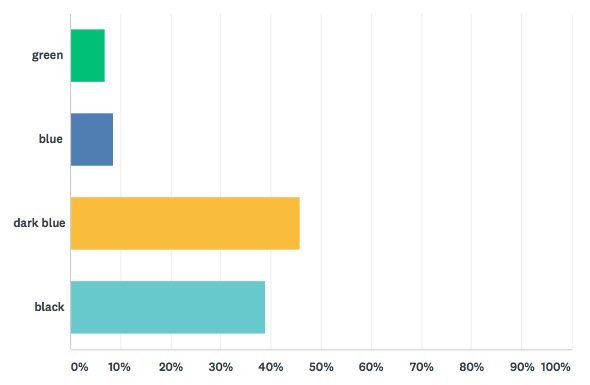 WHAT STYLE OF TRAIL DO YOU WANT?ALPINE (29)Alpine (x20)Responsible alpine Ridgeline/dedicated trailsTechnical singletrack. Preferably in the alpine/sub alpine.Alpine technical xcSteep and technical and high alpine epicsAn epic XC trail like Frisbee Ridge or 7 summitsHigh Alpine trail that is not too difficult.Accessible alpine trail for intermediate riders.An intermediate alpine trail off lookers right of Kicking HorseAlpine trail alternative to CBT for long loopsCROSS COUNTRY (18)XC (x10)Technical cross country (x6)Technical XC trails on Mt7/ShadowMore advanced tech trail on MoonrakersExtend the CBT network on the other sides of the road, more difficult options, variety, roots, rocks, etc.Flowing Xc single track (x4)Fast Flowy XC Trails in the Moonrakers or Mt ShadowsRolling X/C. I love a good climb but I do not want to blow all my elevation riding my brakes. More trails with moderate descentsMore long directional XC loops with spicey climbs and fun flowing quick descentsLong distance X-countryLonger single track trails so one can build on cardio, ie XC trailsMoonraker style- smooth and flowy, with a few challengesAnother one like CBTHemiptera and odanata style trails are my favouriteXC with jumpsCedar lake area due to the mix of up/down/undulatingMore XC in Mount Shadows. Keep on expanding the network w trails like Twisted sisterADVENTURE RIDES (4)Long, flowy, loop with a rewarding viewBlue more along the river like Take it EasyLong Cross Country adventure ridesAll Mountain with views similar to Rock-a-bout and CliffsideENDURO? (6)All mountain. big climbs and big downs (x4)Pedal access downhill trailsI'd like to see trails that are more technically challenging, but also welcoming to all levels of rider, intermediate and upMore single black trails that are approachable by blue riders/go arounds for jumps and technical featuresClimbing with a fun downRelatively gradual climb with technical DHGREEN TRAILS (8)Green trails that link our community to encourage bike commutingGreen single track that is kid friendly (x2)Kid friendly trailsEasy non technical trails to ride without stressing and hurting myselfGreen easy trails. Or easier blue trails.Adaptive TrailBeginner single track trails close to town for childrenMore trails linked throughout the mountain shadows area that are beginner-friendly.TECHNICAL ADVANCED (30)Neo-North shore with more rock features with well built wood lead ins. Guys trail typeMore technical rock slabs and rock rides incorporated into the trails. (x2)Features. Bridges, skinnies, drops, teeter-totters.  I do miss the built-up rock bridges on huff and puff so maybe something to play on and practice those kind of skills would be funA trail with wooden features such as skinnies, jumps, etc. that are dark blue in difficulty. A trail like hymenoptera doesn't let you build up to these features - it's either roll them or go huge.Technical trails with a variety of TTFs below the 10km on Mt 7Tech, Jank, slower speed gnar. Maybe a few north shore style skinnies.Black technical trail on CBT networkBlack tech trails (x6)Narrow single track with some rock slabs, good soil. Enough of super wide trailsBlacks. More challenging than what we have, but not as crazy as Mount 7Technical trails with lower levels of consequenceMore technical riding (x3)Flow/Gnar combo trails ie Mt7 5k style!! Flow and smooth with some more raw gnarly sections throughout. Using interesting terrain features to an advantage.Flowy, some technical challenges like Rock-A-Bout, Cliff SideTechnical , roots rocks, steep north Vancouver styleSteeper black/advanced blue on CBT sideSteep, rough, and technical (x2)Black and double black trail. Rough and steep, to gap jumps Black and Double-BlackBlack/Double blacks on Mt 7More advanced stuff is niceDOWNHILL (22)Downhill trails on Mt 7 (x5)Blue trails on mt 7 that are technical and raw but reasonable for blue level riders (x4) DH (x3)A long version of Gold Rush (x2)Downhill variety off schacher (x2)Fall line, technical, flow, natural, featuredMore high speed trails like the Mt 7 psychosis courseI'd like to see the GCC preserve the original Psychosis Course / dead dog.Freeride on mount 7Expert level DH trailsTechnical black trails like LSD and 5kmJUMPS (27)jump trail (x6Black jump line (x5)Dirt jump (x4)Double Black jump trail on Mt 7 (x2)Harder flow trail with proper berms and small side/large side jumps so people can progress, as well as properly built drops, also small side/large side. Generally trending downhill as well with no uphills in it. CBT side has room for more trails and is easy climbing to get to.  Jump trail close to townMt 7 free ride/flow/jumpI like nice landings and flowIntermediate with alternative jump/feature lines for blue/black ridersI really like mighty Quinn, would be cool if there were some bigger jumps beyond that. I want to learn to jump better.More jumps and drops, not death gaps, but jumps with big transitions and something people can progress on or hit blind, think last few jumps on hymenopteraGood quality jump line with different size options  Freeride jumps and dropsJump trail on Mt.7/Mtn Shadows sideJump trail. Think Silver Star not kicking horse	FLOW (29)Flow (x13)Jump flow trail (x6)Blue Flow (x4)Black Flow trail. A Line style. Nice and wide, big jumps.Flow trail with loam sections added inFlowy blue trails with some black optional features.Mt 7 summit - blue with black options flow long trailMore flow single tracksFlow trails with links to townSKILLS PARKPump trackJump/drop skills track parkBLUE TECHA mix of challenging blue like Trial & Error, Kobe's and RockaBoutBlue tech trailsTrail that didn’t have 1/2 full on vertical  Challenging but not terrifyingBE CAUTIOUSI think that there are currently plenty of trails to keep me very happy out there. I rarely see others on the trails.  None, i think there are enough to enjoyWe have amazing trails currently that just need to be maintained. No new ones needed.Content with the current layout of trails. I feel as though there is a quality mix of terrain and difficulties. Also a lot of trail to ride for the number of riders here. I would rather see focus on maintaining the top knotch riding we have than, going into developing more terrain that we don't have the resources to keep world class.  Keep adding to our existing trail networks, but not at the expense of maintaining or sprucing up existing trailsNo alpine trails - the impacts are too great.WHAT TRAIL IDEAS DO YOU HAVE?MT 7 JUMPLINEBig mount 7 proper jump lineMT 7 ALPINEBlue Trail from Mt 7 launch to Kapristo on the EastKeep developing mount 7 and build a ridable Trail to the cedar house trail head (less hike a bike)More trails beyond the cedar house and from townFRENCHMAN’S RIDGEDark blue Frenchmen's Ridge TraverseFlowy Cross Country. Frenchman’s Ridge/Hospital Creek.RANDOMGreen xc from Golf course heading north along river on the old road gradeThe slope under the power lines across the road from the bottom of Hymenoptera would be perfect for a machine built jump line.ADVANCED TRAILS NEAR TOWN IN CBTBlack trail in LSD area with lots of features that connect to bottom of CBTLow elevation DH trails in CBT network  Perhaps more black runs close to town on the Cbt side.  CBT side has room for more trails and is easy climbing to get to.  black technical trail on CBT  Extend the CBT network on the other sides of the road, more difficult options, variety, roots, rocks, etc.  More extensions off CBT so there’s more variety closer to town  steeper black/advanced blue on CBT side  Freeride/dh trails in the cbt networkTALAS AREA Technical, difficult, ups or down from last part of terminator ridge down aka an alternative to LSDepic alpine climbing trail up to LSDmore trails connecting Kicking Horse to Canyon CreekBlack trail in LSD area with lots of features that connect to bottom of CBThave single track up and down from MoonRakers to top of Canyon Creek/LSDSomehow create some connectivity to T4more trails around LSDProper descents from the exit of T4. With a climbing trail to get off the road on the way to LSD or said new trails.CROSS COUNTRYCross Country- connectors/network from KHMR to the Moonrakers.Odanata to KHR. Loop trails in that area too.Connector between Rockabout and Cliffside not requiring the drop in elevation.Cross Country/Flow/Tech Combo, Blue/Black rating, Location: Upper Mtn. Shadows, new trail connecting Cliffside to Rockabout, above the Woodlot, as high as possible up against the cliffs. Call it High Roller or Classic RockExtra loop around rock about/trial and errorImprove 2% to QuartzWHERE WOULD YOU LIKE TO SEE TRAILS?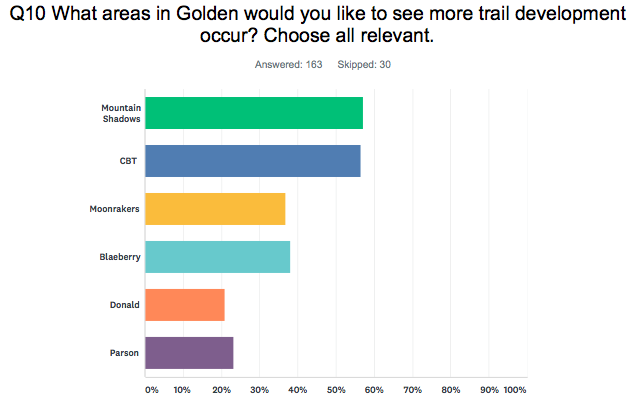 MOUNT 7 (30)Mt 7 (x24)DH specific trails on MT 7Blue trails off Mt 7 summitUpper Mt7mt 7 more tech and flow dh trailsconnecting Mount 7 with the Mountain ShadowsMt7 above mtn shadows - something like a cbt mainline for climbing vs the roadCBT (9)Black trail in LSD area with lots of features that connect to bottom of CBTLow elevation DH trails in CBT network  Perhaps more black runs close to town on the Cbt side.  CBT side has room for more trails and is easy climbing to get to.  black technical trail on CBT  Extend the CBT network on the other sides of the road, more difficult options, variety, roots, rocks, etc.  More extensions off CBT so there’s more variety closer to town  steeper black/advanced blue on CBT side  Freeride/dh trails in the cbt networkNICHOLSON (5)South canyon creek area, linking certainty mineNicholson (x2)12 mile. Canyon CreekFRENCHMAN’S RIDGE (4)Frenchman’s Ridge (x2)Barber/ frenchmans/ dumpDevelop Frenchman ridge   HOSPITAL CREEK (2)Hospital CreekEast Bank, Hospital Creek areaTALAS (7)Develop more below & off of T-4 (x2)Exit of T4 zone. A couple of descents and a climb trail.LSD (x3)Single track between top of LSD and MoonrakersNORTH OF SKI HILL ROAD (4)North Bench (x2)Twisted Sister Area, North side of Ski Hill Road2% towards QuartzMOUNTAIN SHADOWS (2)On Mnt Shadows a dark blue down only from top but less old school.Mountain Shadows is great because its dry and is useful in the shoulder season.ALPINE (11)Alpine (x8)Alpine ride off of GlenogleHobo alpine and parson river DH (x2)RANDOMalternative down to cbt  a river trail in the Blaeberryfrom KHMR to the Moonraker trailsDawn Mountain areaConnect Donald Blaeberry and hospital creek to the roundabout above townNEGATIVEKeep the alpine untapped or it will become too popular and will get destroyed by too much human trafficAvoid sensitive habitat and high wildlife areasI think we should limit the number of land we use and keep wildlife in mind.Again, I think that there is more than enough biking trails right now.As stated above, none, there are enough trails already. Leave some space for WILDerness between the existing trails.NoneWHAT MAINTENANCE FEEDBACK DO YOU HAVE?GENERALsome improvements could be made, especially communication about what is happening for maintenance, why, and what has been accomplished could always progress! Need more never enough Trail crew was building trail when there was plenty to maintain All work was on Mt. 7time could have been better spent in other areas besides MT7. OVER-MAINTAINEDStop dumbing down the trails. Not all need to be buff and smooth as eggs We don’t need to doctor everything into safer less risky trails. We need to level out ruts and re shape corners                MOUNT 7Psychosis race course needs more work and slow jumps need to be removed Race course has a couple of reroutes that don’t work. Would like to see psychosis race course returned to its original speed and fun, the new jumps slow things down way too much and it is vital that the original lines be re-established with the blown over trees, current lines as of sept are very slow and come to a halting stop when trail should be fun at speed. Mt 7 needs more maintenanceMt 7rutted trailsBRIDGESThree boards missing on Bear Claw and one board on Arrowhead all summer.AND BRIDGES when WET... WE need wire on our bridges, I personally blew off three bridges this year.  some boardwalks need revitalizing. I would like to see the bridges without missing planks (like on Moonraker and Arrowhead this year) Boardwalks need repairing, Upper Bearclaw swamp, Various ones in Moonrakers BRUSHINGMoonraker trails did not get any brushing as far as I could tell. more brushing in moonrakers Needed more brushing done on Moonraker trails brushing grown in trails Trails are brushy in general I feel sight lines, and hanging trees bushes and branches at head that poke you in the face could be improved.Brushing/face slappers for us tall folkDEADFALLDeadfall could be cleared better. Tree removal Kobe's through the lower cutblock still has trees down DIRT WORKBerminator berms are scrubbed outBerminator braking holes LSD has suffered tremendous erosion. JUMPS IN GOLDEN: Desires and Issues
JUMP DEMAND:Jump related comments taken from the question “What style of trail do you want built?” and sorted into categories. Responses in parenthesis note multiple identical replies.:GENERAL jump trail (x6)Jump flow trail (x6)Dirt jump (x4)Jump trail close to townMt 7 free ride/flow/jumpI like nice landings and flowFreeride jumps and dropsJump trail on Mt.7/Mtn Shadows sideJump trail. Think Silver Star not kicking horseDOUBLE BLACKDouble Black jump trail on Mt 7 (x2)BLACKBlack jump line (x5)Black Flow trail. A Line style. Nice and wide, big jumps.
BLUEFlowy blue trails with some black optional features.Harder flow trail with proper berms and small side/large side jumps so people can progress, as well as properly built drops, also small side/large side. Generally trending downhill as well with no uphills in it. CBT side has room for more trails and is easy climbing to get to.Intermediate with alternative jump/feature lines for blue/black ridersI really like mighty Quinn, would be cool if there were some bigger jumps beyond that. I want to learn to jump better.More jumps and drops, not death gaps, but jumps with big transitions and something people can progress on or hit blind, think last few jumps on hymenopteraGood quality jump line with different size options  	Mt 7 summit - blue with black options flow long trail
JUMP CONCERNS:Jump related comments from the question “What do you dislike about riding in Golden?”:
Lack of obvious trail speed making some jumps just plain dangerousJump trails that are built by people who don't know what they are doing. Having jump options with consequential gaps. flow trails don't always flow as they shouldnot enough easy access jumps. the jumps kind of suck. badly built jumps and woodwork  no sweet jumps  no big jumps!  No jump trail  Too small jumps built more for beginners, which just kills trail flow for more advanced and faster ridersNo jumps it's like the people of golden are scared to leave the ground  Lack of features and jumps.Could use more features, jumps and wood  LOCATIONTOTALGREENBLUEBLACKDOUBLE BLACKGOLDEN TOTAL698 (12%)50 (73%)7 (10%)5 (5%)MT 7161 (6%)6 (38%)5 (31%)4 (25%)MTN SHADOWS181 (6%)15 (83%)2 (11%)CBT111 (9%)10 (91%)MOONRAKERS212 (10%)18 (86%)1 (4%)LOCATIONTOTALGREENBLUEBLACKDOUBLE BLACKBC TOTAL71121349 (19%)3526 (49%)1789 (25%)462 (6%)SQUAMISH21828 (13%)91 (42%)67 (31%)32 (15%)NELSON11611 (9%)56 (48%)37 (32%)12 (10%)